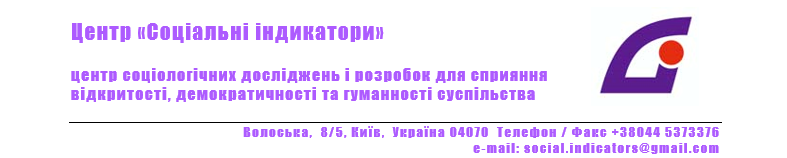 Презентація результатів дослідження«ПОІНФОРМОВАНІСТЬ НАСЕЛЕННЯ УКРАЇНИ ЩОДО ПИТАНЬ ЄВРОПЕЙСЬКОЇ ІНТЕГРАЦІЇ»В літку 2018 року Державний комітет телебачення і радіомовлення України ініціював проведення якісного дослідження населення України з метою аналізу підтримки широкими верствами населення України процесів європейської інтеграції, як здійснення перетворень у державі, які орієнтовані на досягнення політичної стабільності, розвитку демократії, дотримання верховенства права, поваги до прав людини та основоположних свобод, гендерної рівності та недискримінації, впровадження в Україні соціальних стандартів держав — членів ЄС, а також з’ясування рівня підтримки суспільством стратегічної мети України — вступу до ЄС.Завдання дослідження полягали в з’ясуванні:рівня поінформованість населення  України щодо діяльності ЄС і співпраці України з ЄС; рівня поінформованість населення  України щодо можливостей, які відкриваються перед людьми зі сфери освіти, культури та бізнесу;рівня підтримки суспільством стратегічної мети України — вступу до ЄС;рівня потреби в інформації стосовно інтеграції України до ЄС та специфіку необхідної інформації.Методологія дослідження:Дослідження проводилося у п’яти регіонах України та Донецькій і Луганській областях. Фокус групи були проведені у містах: Львів, Ужгород, Київ, Вінниця, Суми, Харків, Сєвєродонецьк, Маріуполь, Одеса.Всього було проведено 24 фокус-групових дискусій. Цільові групи для дослідження обиралися згідно завдань майбутніх інформаційних компаній. Детальна інформація стосовно географії та цільових груп представлена у табл.1Табл. 1. Географія досліджень та цільові групиВсього у дослідженні взяли участь 182 респондента віком від 18 до 68 років.  Дослідження пропонує якісний аналіз ситуації, що надає можливість визначити основні тенденції та проблеми. Його не слід вважати комплексним оглядом «Поінформованісті населення щодо питань євроатлантичної та євро інтеграції».Підтримка євроінтеграції як стратегічного напряму УкраїниНа думку учасників дискусій у Західному, Центральному, Східному регіонах, Донецькій та Луганській областях, найбільш позитивним моментом, - є визначення із стратегічним вектором руху країни. Більшість респондентів підтримують євроінтеграційний напрямок України.«Уже какой-то вектор определился. Уже в сторону запада, к Европе» (м. Київ, чоловік, представник малого бізнесу)«Україна нарешті визначилася в своєму напрямку, він зафіксований на вищому щаблі і Президентом, і Верховною Радою.. Сьогодні ми нарешті визначалися у плані того, куди ми рухаємося, ми рухаємося в Європу. Це позитивно. Євроатлантичний союз, євроінтеграція і в кінцевому підсумку – вступ у членство Євросоюзу» (м. Ужгород, чоловік, журналіст)А першим кроком в цьому напрямку - є отримання Україною безвізового режиму з державами ЄС.«С точки зрения внешней политики, по моему мнению, самый большой плюс, который мы получили, это безвиз. Это возможность видеть другие страны, другой социально-экономический, политический, образование, другой уровень сфер» (м. Суми, жінка, представник освіти)Однак не всі респонденти вбачають в інтеграції лише позитив. Деякі респонденти зі Східного та Південного регіонів України, вважають, що через вимоги, які висунув ЄС, Україна може втратити частину свого суверенітету. На їх думку Україні необхідно розвивати добросусідські відносини з усіма державами, підвищувати рівень життя своїх громадян, а вже потім вирішувати вступати чи не вступати в ЄС. «В любые блоки, союзы надо вступать на равных правах. Мы должны вначале подняться как страна. Общество должно быть сознательным, должны быть патриотами, у нас должна быть экономика на определенном уровне. И только потом мы можем вступать в Евросоюз» (м. Одеса, жінка, представник освіти)Поінформованість населення щодо завдань України на шляху євроінтеграціїНа думку респондентів, шлях до євроінтеграції може бути довготривалим, адже передбачає реформування країни в різних сферах.  Більшість учасників фокус групових дискусій в якості найголовніших реформ та кроків, які вимагає ЄС від України на шляху до євроінтеграції називають:  боротьбу з корупцією (реформування судової системи, прийняття закону про Вищий антикорупційний суд та антимонопольний комітет, подолання олігархічної системи), реформування медичної та освітньої галузей, пенсійного забезпечення (понизити дефіцит пенсійного фонду, підвищити пенсійний вік). «Ну сама основна реформа це боротьба з корупцією. Основна вимога це судова реформа. Відкритість, доступність, і все інше» (м. Ужгород, чоловік, представник освіти)«Боритесь с коррупцией и это ваш путь в Европу. Я знаю, что одно из ключевых условий – это принять Закон Про высший антикоррупционный суд и его уже приняли, поддержали 275 голосов» (м. Київ, жінка, журналіст)Деякі респонденти відзначали, що ЄС вимагає від України внести зміни до земельного законодавства (зняти мораторій на землю); реформувати місцеве самоврядування (провести децентралізацію); покращити екологію; зняти депутатську недоторканість; знизити дефіцит бюджету (підвищення цін на комунальні послуги); знизити інфляцію; подолати зовнішній конфлікт; зміцнити кордони; приймати емігрантів; привести до європейських стандартів: дороги, перевезення, митні пункти, продукти харчування; забезпечити конкурентоспроможність економіки; збільшити акцизи на тютюн та спиртні напої.  «Від нас ЕС вимагає, щоб ми жили згідно того, що ми заробляємо. Це означає, щоб ми не витрачали грошей більше ніж наша економіка нам дає. Звідси якраз і ті моменти пов’язанні із пенсійною реформою. Тобто, як ви можете мати в пенсійному фонді стільки коштів, якщо ви їх стільки не заробляєте? Тому стає питання про те, чи може держава утримувати таку кількість пенсіонерів яка у нас зараз є» (м. Вінниця, чоловік, представник освіти)«Земельна реформа. Справа в тому, що у ЕС вільний продаж землі, а у нас такого немає. Тому ЕС хоче, щоб у нас були такі самі стандарти які і у них» (м. Вінниця, чоловік, представник культури)«Наприклад про екологію ми взагалі не думаємо, більшість населення. А ті ж самі вимоги Європейського Союзу, які ставлять перед нами по екології, теж треба виконати.» (м. Суми, чоловік, представник інтелігенції)«Транспорті, логістичні. Наприклад, у нас повинні бути більші тарифи, на перевезення, щоб були відповідні до тих, які діють в ЄС. І дороги, повинні бути відповідні транспортні магістралі. Повинні бути відповідні пункти на наших кордонах, вони повинні відповідати стандартам ЄС. Митні стандарти повинні бути одні і ті ж» (м. Київ, жінка, держслужбовець)Загалом усі реформи, які відбуваються в Україні, сприймаються як євроінтеграційні, хоча частина з них є внутрішньою ініціативою держави. Респонденти не можуть  дати однозначної оцінки впроваджуваним реформам. Переважна більшість підтримує ідею реформування країни в різних напрямках, але зауважують, що виконуються реформи дуже повільно. Найбільше респондентів хвилює проведення реформи охорони здоров’я, адже вона стосується кожного громадянина України. В кожній групі, під час дискусії, хтось з респондентів говорив про свої побоювання та очікування стосовно результатів реформи. Виникнення пересторог щодо результатів медичної реформи, на думку респондентів, пов’язано з недостатністю комунікації МОЗ з населенням,  а також відсутністю видимих результатів на даний момент.«Делается медицинская реформа - классно, всё. Я сейчас занималась материалом по скорой, и там есть проблема с теми же парамедиками. Вроде всё хорошо, будут создаваться парамедики. Все переживают, что будет с теми, кто сейчас работает, кто долгое время отработал в своей жизни. Как-то всё не доделано, нет коммуникации с людьми» (м. Маріуполь, жінка, журналіст) «Медицинская реформа у нас сейчас вообще непонятная. Такое ощущение, что она направлена не на оказание помощи людям, а наоборот, создание условий, в результате чего человеку очень сложно получить медицинскую помощь. Создание личных врачей каких-то, регистраций. Если человеку раньше достаточно было прописки, или страхового полиса, то сейчас если ты где-то не зарегистрировался… Тебя просто не принимают. Сейчас это все настолько сложно стало» (м. Харків, чоловік, 44 роки, вчитель фізкультури)Респонденти досить добре оцінюють реформу поліції, однак, відмічають, що на даний момент в цій реформі помітно багато недоліків. «Провели мы полицейскую реформу, переименовали, создали классную полицию, мы все рады, она нам должна помогать. Но есть куча прецедентов, в которых она не помогает» (м. Маріуполь, жінка, журналіст)	В кожній групі було відмічено, що найкраще проведена реформа -  децентралізація влади. Респонденти бачать результати цієї реформи: більше грошей надходить на місця, а тому відбувається налагодження інфраструктури; місцева влада почала більше комунікувати з громадянами, стала більш відповідальною перед своїми виборцями. «Положительные - децентрализация у нас. У нас на местах сейчас остается больше денег. Вот город наш, проводится ремонт. То есть, город может тратить на себя, на развитие» (м. Одеса, жінка, представник освіти)«Меня например абсолютно устраивает децентрализация, большая самостоятельность громад, демократизация. Вот такие процедуры. Более высокая ответственность и власти, и людей. То есть, личная ответственность, меньшего патернализма, государственной опеки, вмешательства» (м. Харків, чоловік, держслужбовець)Основні тенденції в очікуваннях громадян щодо можливостей, які відкриються перед Україною при її вступі до ЄСРеформування усіх сфер функціонування держави та підписання угоди Україною асоціації з ЄС відкриває для країни ряд можливостей. Так, під час обговорення, респонденти відмічали наступні можливості України та її громадян:зміцнити  сферу безпеки; можливість навчатися в європейських ВНЗ та працювати закордоном на легальних умовах; користуватися вільним ринком та єдиним соціальним простором.  «В ЕС товарообмен внутренний, члены ЕС не квотируются никоим образом» (м.Харків, чоловік, держслужбовець) «Проще будет получить работу. Путешествовать будет легче. Образование, я думаю, проще будет получать тоже. Еже ли европейское, то ты можешь уже поступать и отношение другое как бы. Образование, доступ к лечению, к медицине их» (м. Київ, чоловік, малий бізнес)«Тоді ми будемо вже в Шенгені, нам не потрібно буде відкривати робочі візи. Я думаю, що тоді у нас і рівень життя буде набагато вищий.» (м. Вінниця, чоловік, представник освіти)Загалом, більшість респондентів зауважує, що зі вступом України до ЄС, як повноправного члена, їх  особисте життя та життя їх родин, зміниться на краще у фінансовому  та соціально-економічному плані.  «Я сподіваюсь, що я зможу поїхати, повчитися закордон і приїхати назад, якщо це буде можливо» (м.Київ, чоловік, журналіст)«Я  верю в прогресс, что мои внуки смогут получить достойное образование, самореализоваться. И делать всё, чтобы наша страна всё-таки развивалась» (м. Харків,  жінка, журналіст)«Я думаю, що багато хто з громадян буде мати те, відчуття, яке вони не мали дуже давно, це відчуття стабільності. Захищеності, так. Це стосується економіки, роботи, якихось соціальних стандартів. Тому що вступ в ЄС апріорі передбачає певний рівень забезпечення для життя своїх громадян. Тому це стабільність. І це мир, ну і…» (м.Львів, чоловік, держслужбовець)Потреба в інформаціїПід час фокус групової дискусії більшість респондентів зазначали, що їм не достатньо інформації щодо європейської інтеграції. «Ее минимально. Эта вся информация, она вся какая-то поверхностная, как будто мы должны в ЕС пойти, но мы туда не идем и это сплетни» (м. Київ, чоловік, середній бізнес)Стосовно євроінтеграції учасники більш детально хочуть знати про можливості та ризики, які постають перед Україною на цьому шляху; про вимоги ЄС та стан їх виконання Україною» про терміни вступу України до ЄС.«Если бы был какой-то проверенный ресурс, где…ну я не знаю, было бы написано, что для нас дает ЕС, какие преимущества, что имеет Украина, что у нас плохо, что у нас хорошо и так далее» (м. Харків, жінка, представник малого бізнесу)«Дорожную карту что сделано и что собираются делать. А ещё бы неплохо  освещать как они хотят этого добиться. Каким образом они видят, что мы к этому дойдём. И сроки. Да, и ответственных. Там пофамильно, грубо говоря» (м. Сєверодонецьк, чоловік, представник середнього бізнесу)«Вообще, в принципе все требования, они меня интересуют. Ну, их ход выполнения. Знаете, загружается Windows и показано, где мы продвинулись больше, где меньше. Таблица выполнения этого всего. А не просто «мы действуем», «мы идем», именно такими общими чертами» (м.Київ, чоловік, журналіст)Також респондентам цікава інформація по реформам (їх роз’яснення та  аналіз); боротьбі з корупцією (стан проблеми, заходи, результати); по військовому досвіді ЄС у сфері безпеки та про допомогу ЄС у встановлені безпеки в Україні та подоланні внутрішніх проблем в країні.«Як це відобразиться на конкретному прикладі. Наприклад енергоносії, медична сфера, як вона буде працювати. Економічний блок, стосовно квот експорту нашої продукції в ЄС. Більше аналітики, як вона вплине, зв’язок із нашим торговим сальдо, нашої країни» (м. Ужгород, чоловік, представник освіти)	Респондентам цікава інформація стосовно успішних місцевих практик з впровадження європейських стандартів в усіх сферах життя українців. Вони вважають, що такі повідомлення надихатимуть інших впроваджувати стандарти та рухатися до Європи. Історії успіху національного бізнесу, науки, культури, громадських ініціатив у Європі також слугуватиме мотивацією та натхненням для українців, до того ж, на думку респондентів,  це підніме рейтинг самої держави в очах українців та світу. Представники малого та середнього бізнесу, журналісти та представники культури хочуть більше знати про проекти які  є в рамках підписання угоди з ЄС.К-ть ФГДМісто проведенняРегіон/областьКатегорії Респондентів2м. КиївЦентральний регіонпредставники  малого та середнього бізнесу;представники засобів масової інформації, журналісти.2м. ВінницяЦентральний регіонпредставники сфери освіти, викладачі, студенти; представники сфери культуридержавні службовці4м. СумиПівнічний регіонпредставники сфери освіти, викладачі, студенти; представники сфери культуридержавні службовціпредставники  малого та середнього бізнесу;представники засобів масової інформації, журналісти.4м. ОдесаПівденний регіонпредставники сфери освіти, викладачі, студенти; представники сфери культури;державні службовціпредставники  малого та середнього бізнесу;представники засобів масової інформації, журналісти.2м. ЛьвівЗахідний регіондержавні службовціпредставники  малого та середнього бізнесу;2м. УжгородЗахідний регіонпредставники сфери освіти, викладачі, студенти; представники сфери культури;представники засобів масової інформації, журналісти.4м. ХарківСхідний регіонпредставники сфери освіти, викладачі, студенти; представники сфери культуридержавні службовціпредставники  малого та середнього бізнесу;представники засобів масової інформації, журналісти.2м. МаріупольДонецька областьпредставники сфери освіти, викладачі, студенти; представники сфери культури;представники засобів масової інформації, журналісти.2м. СєвєродонецькЛуганська областьдержавні службовціпредставники  малого та середнього бізнесу;